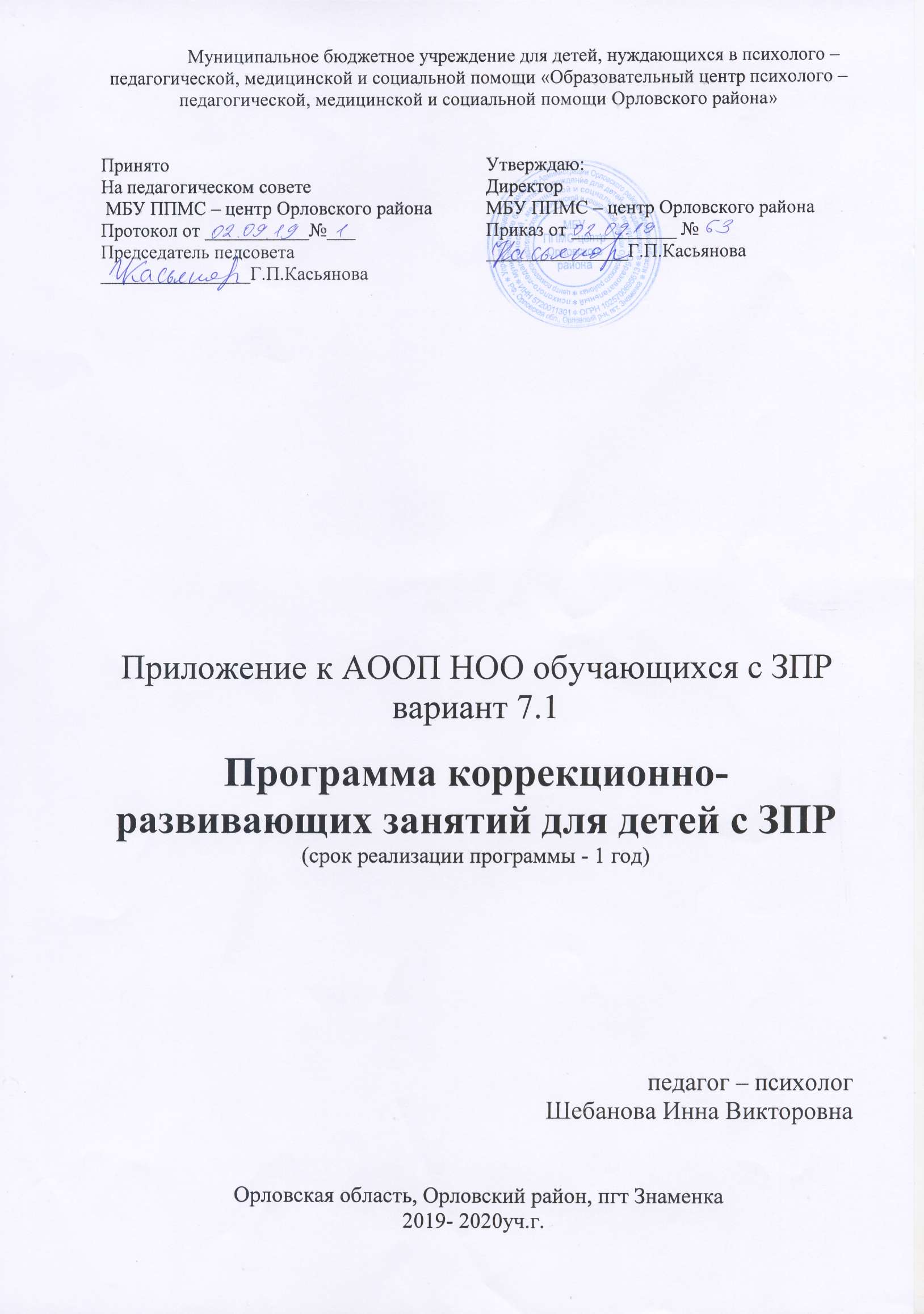 Содержание:Раздел I.    Пояснительная запискаРаздел II. Содержание программы  1.  Учебный план  2.  Учебно – тематическое планирование  3. Содержание учебно-тематического плана        4. Структура занятийРаздел III. Формы аттестации и оценочные материалыРаздел VI. Условия реализации программы          Приложения   1. Рабочая программа   2.Календарно – тематическое планированиеРаздел I.Пояснительная записка.Обучающиеся с ЗПР — это дети, имеющее недостатки в психологическом развитии, подтвержденные ПМПК и препятствующие получению образования без создания специальных условий.Категория обучающихся с ЗПР – наиболее многочисленная среди детей с ограниченными возможностями здоровья (ОВЗ) и неоднородная по составу группа школьников. Среди причин возникновения ЗПР могут фигурировать органическая и/или функциональная недостаточность центральной нервной системы, конституциональные факторы, хронические соматические заболевания, неблагоприятные условия воспитания, психическая и социальная депривация. Подобное разнообразие этиологических факторов обусловливает значительный диапазон выраженности нарушений — от состояний, приближающихся к уровню возрастной нормы, до состояний, требующих отграничения от умственной отсталости. Все обучающиеся с ЗПР испытывают в той или иной степени выраженные затруднения в усвоении учебных программ, обусловленные недостаточными познавательными способностями, специфическими расстройствами психологического развития (школьных навыков, речи и др.), нарушениями в организации деятельности и/или поведения. Общими для всех обучающихся с ЗПР являются в разной степени выраженные недостатки в формировании высших психических функций, замедленный темп либо неравномерное становление познавательной деятельности, трудности произвольной саморегуляции. Достаточно часто у обучающихся отмечаются нарушения речевой и мелкой ручной моторики, зрительного восприятия и пространственной ориентировки, умственной работоспособности и эмоциональной сферы.Они не умеют внимательно и точно выполнять последовательные указания учителя, самостоятельно действовать по его заданию, ориентироваться на систему условий задач, преодолевая отвлекающее влияние побочных факторов, удерживать в памяти определённое количество условий в процессе деятельности при восприятии задания на слух. Эти дети обычно имеют бедный запас общих знаний, для них характерна задержка развития в целом, отставание в развитии памяти, внимания, мышления.Кроме того, у данной категории обучающихся могут отмечаться признаки легкой органической недостаточности центральной нервной системы (ЦНС), выражающиеся в повышенной психической истощаемости с сопутствующим снижением умственной работоспособности и устойчивости к интеллектуальным и эмоциональным нагрузкам. Помимо перечисленных характеристик, у обучающихся могут отмечаться типичные, в разной степени выраженные, дисфункции в сферах пространственных представлений, зрительно-моторной координации, фонетико-фонематического развития, нейродинамики и др. Но при этом наблюдается устойчивость форм адаптивного поведения.Коррекционно-развивающая работа с данной категорией школьников предполагает комплекс мер, воздействующих на личность в целом, нормализацию и совершенствование ведущего вида деятельности, коррекцию индивидуальных недостатков. Поэтому успешное усвоение учащимися с ЗПР  знаний, умений, навыков и способов учебной деятельности возможно только при условии решения ряда специфических общих задач, а именно:Развитие до необходимого уровня психофизических функций, обеспечивающих готовность к обучению (артикуляционного аппарата, фонематического слуха, мелких мышц руки, оптико-пространственной ориентации, зрительно-моторной координации и др.)Обогащение кругозора детей, формирование отчётливых разносторонних представлений о предметах и явлениях окружающей действительности, которые позволяют ребёнку осознанно воспринимать учебный материалФормирование социально-нравственного поведения, обеспечивающего детям успешную адаптацию к школьным условиям (осознание новой социальной роли ученика, ответственное отношение к учёбе, соблюдение правил поведения на уроке, правил общения и др.)Формирование учебной мотивации (последовательное замещение отношений «взрослый-ребёнок» на отношения «учитель-ученик», которые служат основой для формирования познавательных интересов)Развитие личностных компонентов познавательной деятельности (познавательная активность, самостоятельность, произвольность), преодоление интеллектуальной пассивностиФормирование умений и навыков, необходимых для деятельности любого вида (умение ориентироваться в задании, планировать работу, выполнять её в соответствие с образцом, осуществлять самоконтроль и самооценку)Формирование соответствующих возрасту общеинтеллектуальных умений(операции анализа, сравнения, обобщения, практической группировки, логической классификации, умозаключений и др.)Повышение уровня общего развития школьников и коррекция индивидуальных отклоненийПеречисленные задачи определяют коррекционно-развивающую направленность образовательной работы с детьми данной категории.Принципы программы:принцип единства диагностики и коррекции, предполагающий эффективность коррекции в случае предшествующей ей точной диагностики, их взаимосвязь;принцип нормативности и природосообразности, связанный с учетом возрастных и психофизиологических особенностей ребенка;деятельностный принцип, основанный на организации и  вовлечении школьника в деятельность, в рамках которой создаются условия для эффективности коррекционного воздействия;принцип  от простого к сложному – постепенного усложнения уровня психического развития ребенка, что позволит создать для ребенка ситуацию успеха;принцип от сложного к простому, предполагающий расширение и углубление уровня психического развития через создание зоны ближайшего развития;принцип системности предполагает учет всех аспектов индивидуального развития личности в их взаимосвязи;принцип коррекции и развития, предполагающий развитие сохранных психических функций и элиминацию дефицитарных, либо задержанных,  и их последующее развитие.        Цель: коррекция недостатков развития учебно-познавательной деятельности учащихся, развитие когнитивного потенциала  и закладка основ логико-аналитического отношения к действительности, оказывающих существенную помощь в эффективном усвоении программного  материала.Задачи:1.Развитие  когнитивных умений и способностей, необходимых для успешного обучения в начальной школе.-формирование произвольности в управлении интеллектуальными процессами.-повышение уровня общей осведомленности, обогащение словаря-развитие пространственных представлений-развитие мелкой моторики рук-развитие понятийного, образного мышления	-развитие внимания, памяти, слуховых и осязательных ощущений2. Формирование устойчивой учебной мотивации на фоне позитивной концепции детей, устойчивой самооценки и низкого уровня школьной тревожности.3. Развитие  социальных и коммуникативных умений, необходимых для установления межличностных отношений со сверстниками и с педагогами. Продолжительность программы (сроки реализации): 65 занятий в течение года Форма работы: индивидуальная/подгрупповая Режим проведения: два занятия в неделю по 40 мин. Программа рассчитана на детей  9-10 лет с задержкой психического развития.  Предполагаемые результаты:1.Повышение уровня учебно–познавательной деятельности.2.Снижение у детей уровня эмоционального напряжения.3.Формирование положительной учебной мотивации.    Учащиеся должны уметь:-учитывать в своей работе заданную систему требований;-анализировать ход своей деятельности, затруднения и ошибки;-выполнять задания, в которых один и тот же элемент включён в разные системы связей;-воспроизводить образцы, заданные в словесной форме;-запоминать объекты, устанавливая определённые связи и отношения между ними и некоторой системой условных знаков;-оперировать объектами во внутреннем плане без зрительной опоры;-сравнивать слова, используемые в прямом и переносном значении, составлять словосочетания и предложения со словами, имеющими переносный смысл;-понимать и использовать средства образной речи;-выбирать из своего словарного запаса для выражения мысли такие слова, которые наиболее соответствуют данной речевой ситуации, делая высказывание не только правильным, но и выразительным.Условия реализации программы.В процессе реализации коррекционно- развивающей программы для детей  с ЗПР необходимо соблюдение определенных условий:Обеспечение условий в соответствии с рекомендациями ПМПК:использование специальных методов, приемов, средств обучения, ориентированных на особые образовательные потребности ребенка;дифференцированная и индивидуализированная коррекционная деятельность  с учетом специфики нарушения в развитии ребенка;комплексное воздействие на обучаемого на индивидуальных или подгрупповых занятиях.Обеспечение психолого- педагогических условий:коррекционная направленность образовательного процесса;учет индивидуальных  особенностей ребенка;соблюдение комфортного психоэмоционального режима;использование современных педагогических технологий, ИКТ для оптимизации образовательного процесса Обеспечение здоровьесберегающих условий:оздоровительный режим;укрепление физического и психического здоровья;профилактика физических, умственных и психологических перегрузок ребенка;соблюдение санитарно- гигиенических правил и норм.Организация просветительской работы с родителями с целью обеспечения участия ребенка с ЗПР, независимо от степени выраженности нарушений в развитии в досуговых мероприятиях вместе с детьми без  статуса ОВЗ.Содержание программы носит вариативный характер и зависит от результатов первичного обследования ребенка и уровня сформированности познавательной сферы обучающегося, особенностей его здоровья, а также динамики усвоения программы.Раздел    II. Содержание программы                                             1.Учебный  план:Учебный план разработан в соответствии с:- Законом Российской Федерации «Об образовании в Российской Федерации» от 29.12.2012 г № 273 - ФЗ;- Санитарно-эпидемиологическими правилами и нормативами СанПиН 2.4.4.3172-14 «Санитарно-эпидемиологические требования к устройству, содержанию и организации режима работы образовательных организаций дополнительного образования детей»;- Уставом муниципального бюджетного учреждения для детей, нуждающихся в психолого-педагогической, медицинской и социальной помощи «Образовательный центр психолого-педагогической, медицинской и социальной помощи Орловского района».Особенностями учебного плана являются:- Запросы  образовательных учреждений на оказание помощи в реализации коррекционной части АООП для детей с ОВЗ (вариант 7.1) в рамках сетевого договора, запросы родителей (законных представителей),  в т.ч. детей-инвалидов и детей с ОВЗ;-  Учет возрастных и индивидуальных особенностей обучающихся;-  Возможность корректировки плана с учетом диагностики, анализа и рефлексии процесса реализации коррекционно-развивающей программы;- Ресурсообеспеченность (учет реальных возможностей и условий обеспечения программ материальными, техническими и кадровыми ресурсами).Учебный план составлен на один учебный год.                               2.  Учебно-тематическое планированиеИтого: занятий -62	             входящая диагностика-1             аттестация-23.Содержание учебно-тематического плана:Формирование интеллектуальных операций. Продолжение развития наглядно-образного мышления и способности анализировать. Анализ и синтез на основе построения простейших обобщений с абстрагированием от несущественных признаков. Упражнения, требующие сравнения, абстрагирования от несущественных признаков, выделения существенных признаков с последующим использованием проведенного обобщения и выявления закономерности для выполнения заданий: продолжение ряда чисел, фигур, слов, действий по заданной закономерности. Упражнения на поиск недостающей фигуры с нахождением 2-3 особенностей, лежащих в основе выбора, поиск признака отличия одной группы фигур (или понятий) от другой. Построение простейших умозаключений, их проверка и уточнение. Развитие внимания. Развитие переключения внимания, формирование навыков произвольности. Упражнения на поиски ходов в сложных лабиринтах с опорой на план и составление детьми собственных планов к лабиринтам, игра “Муха” — 3-й уровень (работа в умозрительном плане), игра “Кто быстрее и точнее”, основанная на диагностическом тесте “Корректурная проба”, поиск ошибок в тексте. Развитие восприятия и пространственных представленийРазвитие творческого воображения и элементов конструктивного мышления. Упражнения аналогичные, применяемые на 2-м этапе, составление плоскостных геометрических фигур и предметов с использованием специальных наборов “Волшебный круг” и др. Развитие памяти. Развитие визуальной, аудиальной и тактильной памяти (увеличение объема, устойчивости, эффективности перевода информации из кратковременной в долговременную память). Упражнения аналогичные, используемые на 2-м этапе, с увеличением объема и сложности запоминаемой информации, а также упражнение “Зрительный диктант”, игра “Волшебный мешочек”. Развитие речи. Обогащение словаря, совершенствование навыков чтения и письма (орфографической зоркости), активизация моторно-двигательной артикуляции. Чтение, упражнения для формирования правильного произношения звуков, слогов, слов.4.Структура занятий:Каждое занятие состоит из четырех основных частей: Вводная часть, куда входят:  приветствие;  психологический настрой ребенка;  знакомство ребенка с задачами занятия;  рефлексия предыдущего занятия. 2. Основная часть – игры и упражнения, направленные на достижение конкретных задач каждого занятия с включением физкультминуток, позволяющих ребенку переключиться на другой вид деятельности и отдохнуть. 3. Рефлексия занятия.Каждое занятие традиционно начинается с процедуры приветствия. Задачей вводной части является создание у детей определенного положительного эмоционального фона. Используются дыхательные упражнения, разминка, упражнения на активизацию умственной деятельности. Далее происходит обсуждение результатов домашнего задания и припоминание содержания прошлого занятия, а также оценка в баллах своего настроения.Основной этап занятия носит коррекционно-развивающий характер и нацелен на формирование и развитие основных функций, необходимых при усвоении учебного материала: развитии концентрации, устойчивости и распределения внимания, тренировки памяти, развитии пространственных представлений, речи и мышления. Используется совокупность психотехнических упражнений и приемов, направленных на решение задач данного занятия.Завершает занятие игра, как правило, малоподвижная. Ее целью является развитие рефлексии, проявляющейся в осмыслении собственных действий и состояний, самопознании внутреннего мира, а также в формировании позитивного образа «Я». Ребенок перед прощанием должен получить «поглаживание» со стороны психолога в виде обратной связи о достоинствах и успехах ребенка. Основная задача - получение ребенком позитивного опыта общения, создание положительного самовосприятия, независимо от реальных успехов ребенка в учебной деятельности и повышение настроения в конце занятия.Раздел III. Формы аттестации и оценочные материалыАттестация учащихся проводится с целью установления соответствия результатов освоения  коррекционно-развивающей программы целям, задачам и планируемым результатам обучения.  Цель аттестации – выявление  исходного (входящего), промежуточного и итогового уровня развития познавательных  и психических процессов, практических умений и навыков, их соответствия прогнозируемым результатам. Принципы аттестации: - научность, - открытость результатов для педагогов и родителей, доступность, - обоснованность  критериев оценки результатов с учетом конкретного вида деятельности,- учет индивидуальных и возрастных особенностей обучающихся, - соблюдение педагогической этики.Аттестация учащихся:Данная программа предполагает промежуточную (после реализации 32 занятий - январь) и итоговую (в конце года -май) аттестации, целью которых является оценка результативности реализации программы. Аттестация осуществляется согласно Положению о текущей, промежуточной и итоговой аттестации учащихся муниципального бюджетного образовательного учреждения  для детей, нуждающихся в психолого-педагогической и медико-социальной помощи, «Центр психолого-медико-социального сопровождения Орловского района».Промежуточная и итоговая аттестация проводятся в форме диагностики уровня развития учащихся. По итогам промежуточной и итоговой аттестации оформляется заключение  по итогам (с подписью специалистов и руководителя образовательного учреждения). Промежуточная аттестация осуществляется по следующим методикам:методика  «Запоминание слов» А.М.Лурия, методика «Исключение понятий»Итоговая аттестация осуществляется в форме группового и индивидуального диагностического обследования учащихся по следующим методикам:методика «Словестные субтесты» Амтхауэра, методика  «Запоминание слов» А.М.Лурия, методика «Текст с ошибками».Критерии эффективности и результативности программы:- посещаемость учащимися занятий;- результаты промежуточной и итоговой аттестации;- уровень удовлетворенности родителей/ законных представителей учащихся результатами (используется в итоговой аттестации);По каждому  параметру эффективности и результативности  программы выводится  общий коэффициент:К1 – оценка посещаемости занятий учащимися (от 1 до 3 баллов) отслеживается в журнале коррекционно – развивающей работы (0-30% занятий – 1 балл, 30-60% занятий – 2 балла, 60-100% - 3 балла)К2 – оценка результатов промежуточной и итоговой аттестации (от 5 до 1 баллов) отражается в протоколе промежуточной и итоговой аттестации. Каждое тестовое задание оценивается по уровням (высокий, выше среднего, средний, ниже среднего, низкий).   К3 – уровень удовлетворенности родителей/ законных представителей результатами и организацией коррекционно – развивающего процесса (от 1 до 3 баллов: не удовлетворен – 1 балл, частично удовлетворен – 2 балла, удовлетворен полностью- 3 балла). Данная оценка проводится только по результатам итоговой аттестации (в конце учебного года).Результаты  эффективности и результативности (по данным промежуточной аттестации) заносятся в сводную таблицу.Результаты промежуточной аттестации: 0-3 балла – незачет (не аттестован),                                                                          4-8 баллов – зачет (аттестован). Результаты  эффективности и результативности (по данным итоговой аттестации) заносятся в сводную таблицу. Результаты итоговой аттестации: 0-4 балла – незачет (не аттестован),                                                           5-11 баллов – зачет (аттестован). Система оценки достижений учащихся: - журнал посещаемости коррекционно – развивающих мероприятий;- протоколы текущей, промежуточной и итоговой аттестации;-анкета для родителей относительно степени удовлетворенности образовательным процессом. Раздел VI. Условия реализации программыМатериально – технические условия реализации программы:   помещение для реализации индивидуальной/групповой работы  с детьми: с зоной для работы за столами и зоной для  двигательной активности.Кадровое обеспечение реализации программы: данная программа реализуется  лицами, имеющими высшее  психологичекое образование и соответствующую  квалификацию для работы с детьми (в должности «педагог – психолог).Используемые приемы и методы:-функциональные упражнения и игры,-дидактические игры; -упражнения для развития мелкой моторики руки,  -физкультминутки;Учебно – методическое обеспечение программы:1)  Тетради,  цветные и простой карандаши (на каждого ученика),  доска;2)  Демонстрационный материал (сюжетные картинки, предметные картинки, наложенные картинки по лексическим темам, карточки с буквами, звуковые схемы слов);3)Раздаточный материал (бланки с корректурными пробами, с лабиринтами, бланки с заданиями на развитие пространственных представлений и т.д.).5.Используемая литература: 1..Винник М.О. Задержка психического развития у детей: методологические принципы и технологии диагностической и коррекционной работы. – Ростов н/Д: Феникс, 2007. – 154с. 2.Гиппенрейтер Ю.Б. Общаться с ребенком как? М.: Масс-Медиа, 1995. – 214с. 3.Ермакова Е.С., Румянцева И.Б., Целищева И.И. Развитие гибкости мышления детей. – СПб.: Речь, 2007. – 208с. 4.Лебединский В.В., Никольская О.С., Боенская Е.Р., Либлинг М.Н. Эмоциональные нарушения в детском возрасте и их коррекция. – М. Изд-во МГУ, 1990. – 288с. 5.Локалова Н.П. 120 уроков психологического развития младших школьников (психологическая программа развития когнитивной сферы учащихся 1- 4 классов). Часть 1. Книга для учителя. - 3-е изд., перераб. и доп. - М.: «Ось – 89», 2006. – 272с. 6.Локалова Н.П. Как помочь слабоуспевающему школьнику. Психодиагностические таблицы: причины и коррекция трудностей при обучении младших школьников русскому языку, чтению и математике. – Изд. 4 – е, перераб. и доп. – М.: «Ось – 89», 2007. – 144 с. 7. Слободяник Н.П. Практическая помощь школьникам с проблемами в обучении: практическое пособие. М.: Айрис-пресс, 2006. – 256с.8. Субботина Л.Ю. Учимся, играя: развивающие игры для детей 5-10 лет. – Екатеринбург: У-Фактория, 2005 – 144с. 9.Утешева Р.Х. Коррекционные занятия для       обучающихся 4 класса. Орел 2004г. 10.Шмидт В.В., Шмидт В.Р. Диагностико-коррекционная работа с младшими школьниками. – М.: ТЦ Сфера, 2005. – 128с.№Наименование программыВозраст уч-сяКол-во часов в неделюКол-во учебных часов в 1 полугодииКол-во учебных часов в 2 полугодииВсего учебных часов в годВсего учебных часов в годВсего учебных часов в годФормы контроляФормы контроля№Наименование программыВозраст уч-сяКол-во часов в неделюКол-во учебных часов в 1 полугодииКол-во учебных часов в 2 полугодиивсеготеорияпрактикаПромежу-точная аттестацияИтоговая аттестация1Коррекционно-развивающая программа (коррекционная часть АООП для детей с ЗПР, вариант 7.1)9-10 лет2313465065зачетзачет№Содержание работыКол-во ЧасовВид занятия1.Входящая диагностика1практическое2.Повышение уровня познавательной активности, развитие всех свойств внимания, памяти, мышления, развитие речи2практическое3.Развитие опосредованной памяти. Развитие пространственных представлений. Развитие вербального мышления. Расширение и активизация словаря.2практическое4.Повышение уровня познавательной активности, развивать слуховое восприятие, необходимый темп деятельности, развитие мышления и сообразительности, речи 2практическое5.Развитие произвольности внимания, пространственно-временных отношений. Развитие вербального мышления. Развитие зрительной памяти. Расширение и активизация словаря.2практическое6.Развитие произвольного внимания. Развитие вербального мышления. Развитие опосредованной памяти. Расширение и активизация словаря.2практическое7.Развитие зрительной памяти. Развитие произвольного внимания и вербального мышления. Развитие наблюдательности. Формирование понятийного мышления (отношение целое-часть). Расширение и активизация словаря.2практическое8.Развитие понятийного мышления. Развитие произвольного внимания. Развитие вербального мышления. Расширение и активизация словаря.2практическое9.Развитие зрительной памяти и внимания. Развитие вербально-смыслового анализа. Развитие зрительно-моторной координации. Развитие словесно-логического мышления. Расширение и активизация словаря.2практическое10.Развитие произвольности движений., пространсатвенно-временных отношений. Расширение вербального мышления (обобщения). Развитие умения сравнивать. Развитие наглядно-образного мышления. Расширение и активизация словаря.2практическое11.Формирование произвольности движений. Развитие наглядно-образного мышления рабочая тетрадь (установление закономерностей). Развитие вербального мышления. Развитие словесно-логического мышления. Развитие воображения. Расширение и активизация словаря.2практическое12. Развитие зрительной памяти. Развитие наглядно-образного мышления (отношения рядоположности). Формирование словесно-логического мышления. Развитие осязательного восприятия. Расширение и активизация словаря.2практическое13.Развитие зрительной памяти. Развитие наглядно-образного мышления. Развитие вербального мышления (выявление отношения противоположности). Развитие логического мышления. Формирование наблюдательности. Расширение и активизация словаря.2практическое14.Развитие наглядно-действенного мышления. Развитие зрительно-вербального анализа и синтеза.  Развитие вербального мышления. Формирование творческого мышления.  Расширение и активизация словаря.2практическое15.Развитие зрительной  памяти и внимания. Развитие вербального мышления. Развитие наглядно-образного мышления. Развитие логического мышления. Расширение и активизация словаря.2практическое16.Развитие зрительной  памяти и внимания. Развитие зрительно-вербального анализа и синтеза. Развитие логического мышления. Расширение и активизация словаря.2практическое17.Развитие зрительной памяти. Развитие понятийного мышления.Развитие вербального мышления. Развитие творческого мышления.  Расширение и активизация словаря.2практическое18.Промежуточная аттестация1практическое19.Развитие опосредованной памяти. Развитие вербального мышления. Развитие логического мышления. Развитие понятийного мышления и активизация словаря.2практическое20.Развитие зрительной  памяти и мышления. Развитие произвольного внимания. Развитие вербального мышления. Развитие логического мышления. Развитие понятийного мышления. Расширение и активизация словаря.2практическое21.Развитие произвольного внимания.  Развитие вербального мышления. Развитие логического мышления (умение сравнивать образец).  Развитие понятийного мышления. Расширение и активизация словаря.2практическое22. Развитие зрительной памяти. Развитие мышления (анализ через синтез). Развитие умения сравнивать. Формирование  вербального мышления. Развитие понятийного мышления и активизация словаря.2практическое23.Развитие пространственных представлений. Развитие вербального мышления. Развитие словесно-логического мышления. Расширение и активизация словаря.2практическое24.Развитие творческого мышления.  Развитие понятийного мышления.  Развитие вербального мышления.  Развитие умения сравнивать. Расширение  и активизация словаря.2практическое25.Развитие наблюдательности.  Развитие пространственных представлений.  Развитие словесно-логического мышления. Развитие понятийного мышления. Расширение и активизация словаря.2практическое26.Формирование произвольного внимания. Развитие вербально-смыслового анализа.  Развитие мышления (операция сравнения). Развитие творческого мышления.  Расширение и активизация словаря.2практическое27.Развитие наблюдательности. Развитие мышления (установление закономерностей). Развитие вербального мышления. Развитие творческого мышления. Расширение и активизация словаря.2практическое28.Развитие зрительной памяти. Развитие понятийного мышления. Развитие вербального мышления.  Расширение и активизация словаря.2практическое29.Развитие вербальной опосредованной памяти. Развитие вербального мышления, развитие умение устанавливать закономерности. Расширение и активизация словаря.2практическое30.Развитие слухоречевой памяти и логического мышления. Развитие зрительно-вербального мышления. Формирование наглядно- образного мышления. Развитие логического мышления. Расширение и активизация словаря.2практическое31.Развитие зрительного внимания и памяти. Развитие вербального мышления. Формирование зрительно-вербального анализа и синтеза. Расширение и активизация словаря.2практическое32.Повышение уровня познавательной активности. Развитие свойств внимания, мышления, активизация и расширение словаря.2практическое33.Повышение уровня познавательной активности, развитие всех свойств внимания, памяти, мышления, развитие речи у детей младшего школьного возраста.2практическое34.Итоговая аттестация1практическое№Ф.И. учащегосяК1К2Итого1.2.10.№Ф.И. учащегосяК1К2К3Итого1.2.10.